While it is helpful to dedicate some time to have an annual review, conversations about these topics should be held regularly throughout the year – this document is a reference document that can be used to record and inform your conversations, highlighting particular points as required. It can be stored on the reviewee’s local drive with sharing permission given to the reviewee.For information, advice and training about conducting PDR conversations please visit PDRs | Learning and Development | University of Exeter . The PDR Booklets for Reviewers and Reviewees are a great place to start when thinking about your PDR.  In addition to the information on these PDR pages colleagues are encouraged to read through the differential impact information for Academic colleagues to better understand the effects of the pandemic on careers.This template can be adjusted to suit local needs as agreed between reviewer and reviewee. A more detailed, longer, template is available under the Reviewee column on the ‘Training, Guidance, Records’ tab on the PDR webpages, which guides colleagues through the PDR conversation.  Reviewers and reviewees may also wish to visit the Exeter Academic pages which contain information about Academic careers.Your detailsSignatures (once review agreed)Reviewee: 			Date: 	Reviewer: 			Date: 	Career aspirations and plansWorkload and resourcesColleagues can view this information from the MI HubWellbeing (Please consider the five Positive Working Environment pillars below) Last year’s objectivesThis year’s objectivesDevelopment areas identified (including confirmation of mandatory training completion)Priority action points from this discussionName of reviewee:Period covered by review 
(ie previous 12 months)From:Name of reviewee:Period covered by review 
(ie previous 12 months)To:Area discussedKey points raisedAction pointsArea discussedKey points raisedAction pointsArea discussedKey points raisedAction pointsArea discussedKey points raisedAction pointsObjectiveCommentsAction pointsDevelopmentResources needed – time, money etcAction points – who will take this forward?Priority actionWho is taking actionMilestone/deadline for completion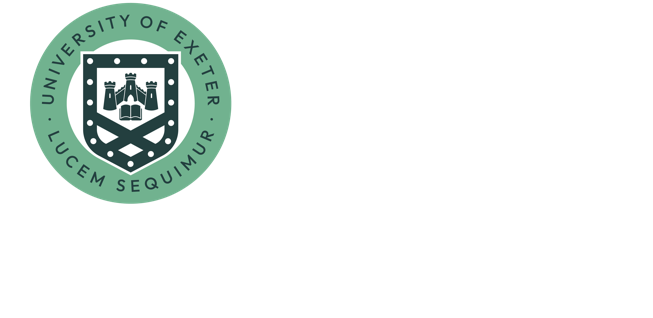 